Mẫu số 24-DS (Ban hành kèm theo Nghị quyết số 01/2017/NQ-HĐTPngày 13 tháng 01 năm 2017 của Hội đồng Thẩm phán Tòa án nhân dân tối cao)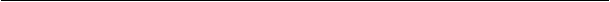 GIẤY XÁC NHẬNĐÃ NHẬN ĐƠN KHỞI KIỆNKính gửi:(2)Địa chỉ: (3)Nơi làm việc: (4)Số điện thoại: …………..…….…; số fax:...............................(nếu có)Địa chỉ thư điện tử: ……………….………………... (nếu có)Toà án nhân dân ………………………… đã nhận được đơn khởi kiện đề ngày ……. tháng ….. năm……….. của(5)nộp trực tiếp (hoặc do tổ chức dịch vụ bưu chính chuyển đến) ngày……. tháng….. nămVề việc yêu cầu Toà án giải quyết (ghi tóm tắt các yêu cầu trong đơn khởi kiện)Toà án nhân dân…......................………. sẽ tiến hành xem xét đơn khởi kiện theo quy định của pháp luật tố tụng dân sự.TÒA ÁN NHÂN DÂN..........(1)__________________Số:...../GXN-TACỘNG HÒA XÃ HỘI CHỦ NGHĨA VIỆT NAMĐộc lập - Tự do - Hạnh phúc______________________________________......., ngày...... tháng ...... năm......Nơi nhận:- Người khởi kiện;- Lưu hồ sơ vụ án.CHÁNH ÁN(6)(Ký tên, ghi rõ họ tên, đóng dấu)